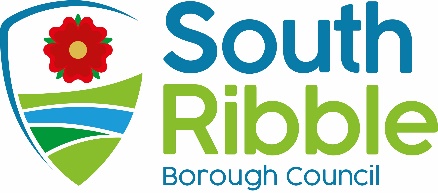 Governance Committee Effectiveness ReviewPurpose of the ReportTo evaluate the Council’s compliance with the Chartered Institute of Public Finance & Accountancy (CIPFA) guidance, “Audit Committees – Practical Guidance for Local Authorities and Police 2022” and to present details of the review of the self-assessment of good practice contained within the guidance.Corporate prioritiesThe report relates to the following corporate priorities: (Please bold one)Background to the reportThe purpose of the Governance Committee is to provide those charged with governance, independent assurance on the adequacy of the risk management framework, the internal control environment and the integrity of the financial reporting and annual governance processes.  As presented at the meeting in August, CIPFA have issued “Audit Committees – Practical Guidance for Local Authorities and Police 2022”.  This sets out the functions, operations, roles, and responsibilities of audit / governance committees in local authorities and represents best practice.  A key aspect of the guidance is evaluating and developing the Committee’s effectiveness.  The guidance states that “the committee’s effectiveness should be judged by the contribution it makes to and the beneficial impact it has on the authority’s business.  Evidence of effectiveness will usually be characterised as influence, persuasion, and support.  A good standard of performance against recommended practice, together with a knowledgeable and experienced membership are essential requirements for delivering effectiveness.”Self-Assessment of Good PracticeThe guidance incorporates a Self-Assessment of good practice which has been completed and details of the assessment are included at Appendix A.The self-assessment contains the following areas for improvement:	TERMS OF REFERENCEThe CIPFA guidance incorporates a model terms of reference. An initial comparison with the current ToR was undertaken and identified that there are only minor amendments required and that the Governance Committee is already operating in line with the model terms of reference.    This work will be undertaken, and a revised Terms of Reference will be bought back to the Committee at a later date. 	SKILLS & KNOWLEDGE CIPFA’S guidance acknowledges that there is a range of knowledge and experience that Members can bring to the Committee to enable it to perform effectively. It emphasises that there are core areas of knowledge that are beneficial for all Committee Members to have. Contained within the guidance, is a Knowledge and Skills self-assessment.   The purpose of this is to ensure that members are fully equipped to meet the requirements of the best practice guidance and terms of reference of the Committee. Members have recently completed, and the shared results are shown at Appendix B.    These results will be analysed alongside Democratic Services and a training plan developed to address any identified training needs.INDEPENDENT PERSONCIPFA recommend the use of two independent members with the objective being to increase the knowledge and experience base of the committee, and therefore reinforcing its independence.The reasons for CIPFA’s recommendation are:To supplement the knowledge and experience of elected representatives in specific areas, such as audit or financial reporting;To provide continuity outside of the political cycle;To help achieve a non-political focus on governance, risk, and control matters;Having two independent members rather than one will allow recruitment of members with different but complementary knowledge and experience, increase the resilience and continuity of the committee;Having two independent members shows a commitment to supporting and investing in the committee.Whilst the guidance is clear that the appointment of independent persons is not a requirement, the Committee should consider the appointment of an independent person to support its work.   ANNUAL REPORT It has been agreed with the Chair of the Governance Committee that a report will be published on an annual basis and considered by the Committee before being presented at full council at the meetings in May.  This report will incorporate the review of effectiveness of the Committee and also obtain feedback from those interacting or place reliance on the work of the Committee.CIPFA TrainingA mandatory training day has been arranged for all members of the Governance Committee on the 30th October 2023.   This will be shared with Chorley Council Governance Committee members and an example programme is attached at Appendix C.Climate change and air qualityThe work noted in this report does not impact the climate change and sustainability targets of the Councils Green Agenda and all environmental considerations are in place. Equality and diversityThe material presented and discussed in this report has not direct implications on equality and diversity. RiskRisks are outlined in the body of the report. Comments of the Statutory Finance OfficerNo comment.Comments of the Monitoring Officer  No comment.Background documents Audit Committees: Practical guidance for local authorities and police. Appendices Appendix A – Self Assessment of Good PracticeAppendix B  - Shared Skill and Knowledge responsesAppendix C -  CIPFA training programme.Report ofMeetingDateHead of Audit and RiskGovernance CommitteeTuesday, 26 September 2023Is this report confidential?No Is this decision key?NoRecommendationsRecommendationsThat the Committee notes the report and considers and comments on the self-assessment of good practice and the subsequent actions;The Committee consider the appointment of independent members.That the Committee notes the report and considers and comments on the self-assessment of good practice and the subsequent actions;The Committee consider the appointment of independent members.Reasons for recommendationsReasons for recommendationsThe Governance Committee is a key component of governance. Their purpose is to provide an independent and high-level focus on the adequacy of governance, risk, and control arrangements. The Governance Committee is a key component of governance. Their purpose is to provide an independent and high-level focus on the adequacy of governance, risk, and control arrangements. Other options considered and rejectedOther options considered and rejectedNot applicableNot applicableAn exemplary councilThriving communitiesA fair local economy that works for everyoneGood homes, green spaces, healthy placesReport Author:Email:Telephone:Date:Dawn Highton (Head of Audit & Risk)dawn.highton@southribble.gov.uk0177262562515.9.23